	OGŁOSZENIE O ZAPYTANIU OFERTOWYMNazwa oraz adres Zamawiającego:     	Miasto Bydgoszcz, Biuro Komunikacji Społecznej ul. Jezuicka 1, 85-102 BydgoszczOpis przedmiotu zamówienia:Przedmiotem zamówienia jest wykonanie i dostawa 100 szt. kubków podróżnych                     z nadrukiem:Zaproponowana przez Wykonawcę cena winna uwzględniać wykonanie (znakowanie) oraz dostawę materiałów do siedziby Zamawiającego, wraz z wniesieniem po schodach na II piętro). Dostawa jest możliwa w każdym dniu roboczym od poniedziałku do piątku w godzinach 8.00-13.00.Kryterium jakim zamawiający będzie kierował się przy wyborze ofert z to:Kryterium ceny brutto - 80%Kryterium terminu realizacji - 20%Kryterium ceny brutto - 80%
                               najniższa oferowana cena z ważnych ofert (WARTOŚĆ)   ilość punktów = ---------------------------------------------------------------------- x 80%                                   cena badanej oferty (WARTOŚĆ)Kryterium terminu realizacji - 20%       O wyborze oferty zadecyduje największa łączna liczba uzyskanych punktów z obu kryteriów.Termin składania odpowiedzi na zapytanie ofertowe upływa w dniu 14.11.2022r. do godz. 12.00Pytania do zapytania ofertowego można składać do dnia 10.11.2022r. za pośrednictwem platformy zakupowejJeżeli Wykonawca, którego oferta została wybrana jako najkorzystniejsza, uchyla się od zawarcia umowy w sprawie zamówienia, Zamawiający może dokonać ponownego badania i oceny ofert spośród ofert pozostałych w postępowaniu Wykonawców oraz wybrać najkorzystniejszą ofertę albo unieważnić postępowanie.Zamawiający ma możliwość odrzucenia oferty złożonej po terminie, zawierającej błędy, braki formalne, zawierające budzące wątpliwości informacje, w tym zakresie oceny oferty lub cen jednostkowych.Zamawiający zastrzega sobie prawo unieważnienia zapytania bez podania przyczyny. Z wybranym Wykonawcą zostanie zawarta umowa.Wykluczeniu z niniejszego postępowania podlegają Wykonawcy, o których mowa w art. 7 ust. 1 ustawy z dnia 13 kwietnia 2022r. – o szczególnych rozwiązaniach w zakresie przeciwdziałania wspieraniu agresji na Ukrainę oraz służących ochronie bezpieczeństwa narodowego (Dz. U. z 2022 r. poz. 835).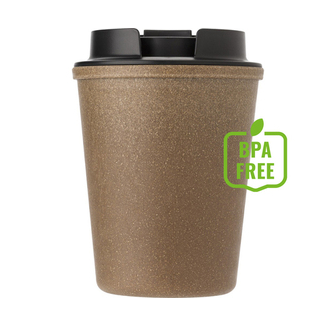 Kubek podróżny 250 ml, szczelne wieczko z zamknięciem, nie zawiera BPA.Nadruk logo w kolorze białym.Wieczko: kolor czarny lub zielony.Zamawiający oczekuje produktu zgodnego z fotografią z oznaczeniem Zamawiającego
100 szt